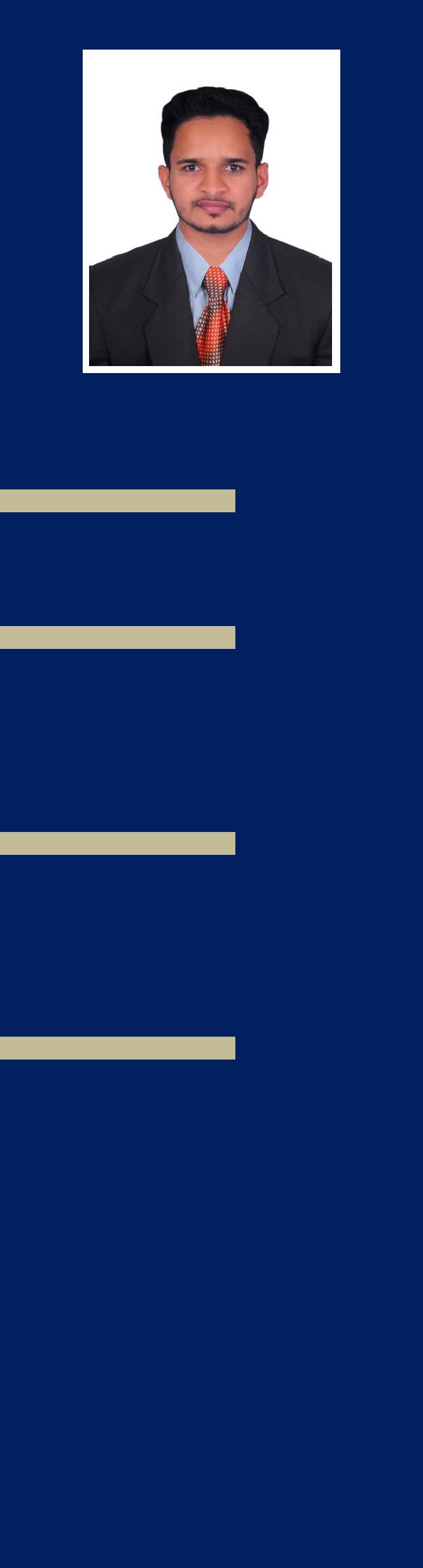 AJMALMechanical EngineerCONTACT DETAILSEmail : ajmal-395633@gulfjobseeker.com Current Location: Deira , DubaiPERSONAL PROFILEDate of Birth	: 08/08/1997Marital Status : SINGLEVisa status	: Visit visaNationality	: INDIANLANGUAGES KNOWNENGLISHMALAYALAMARABICHINDIKANNADASOFTWARE SKILLSHAPPlanswiftANSYSMcQuay Duct sizerMcQuay Pipe sizerAutocadReluxASHRAE Duct fitting databaseAutodesk Revit MEPCADEM (CNC)MS OFFICESolid edgeCAREER OBJECTIVEself-motivated & passionate mechanical engineer seeking challenging position and to be a part of the team that strives towards the growth of organization.PROFESSIONAL PROFILE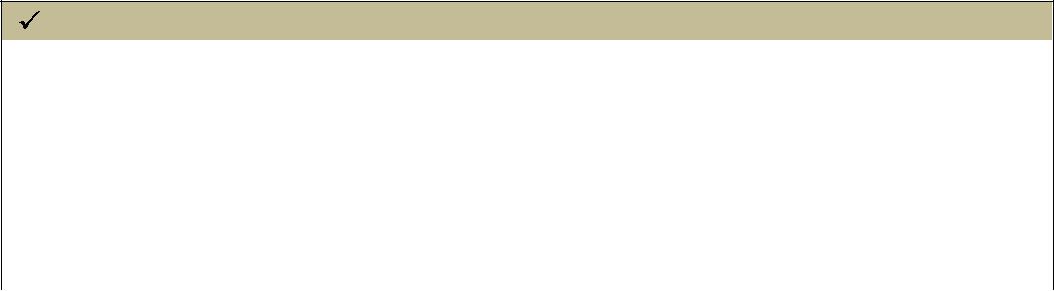 Knowledge in ‘’ Heat load calculation, Duct design, Ventilation and Exhaust design, chilled water piping design, Equipment selection, Energy analysis, ASHRAE standards, Plumbing design, BS standards, Fire�ighting design, NFPA standards, Hydraulic calculation, Estimation, BOQ preparation.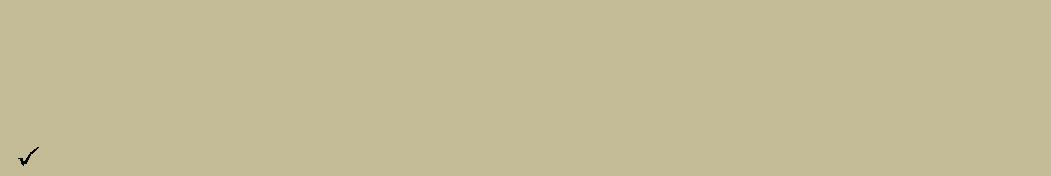 Excellent relationship management with the ability to network with project members, consultants, contractors, suppliers, statutory agencies with consummate ease.EXPERIENCE CHRONOLOGY‘’JUNIOR MEP ENGINEER’’ AT AMNEAR ENGINEER , KERALA MAY 2019 – NOVEMBER 2019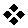 Responsibilities HandledReviewing Tender documents and preparing RFI for anomalies noticed. Quantity surveying of MEP services (HVAC, FIRE FIGHTING, PLUMBING) from tender drawings by manually and using PLANSWIFT software.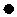 Cost estimation for various projects like Hotels, Bank, Schools, Malls, Hospital, Flats etc.BOQ preparation for Design projects and Tendering projects if the same is not received from the consultant.Design of HVAC, Fire�ighting, Electrical, Plumbing systems for incomplete Tender drawings.Speci�ication making after discussion with the senior members.Tender documents creation and reconciliation for Design projects.PROFICIENCY MATRIXEstimation & DesignHeat Load Calculation by manually and using HAP software.Duct design by manually and using duct design software.Static pressure calculation for Ducts.Chilled water piping design as per ASHRAE standard.Energy analysis by manually and using HAP.Equipment selection based on energy analysis and architectural coordination.Ventilation design as per ASHRAE 62.1, 62.2	standards.Building exhaust, Kitchen ventilation, Kitchen hood, smoke exhaust,Stairwell pressurization design as per ASHRAE 154, NFPA 96, NFPA 92A, NFPA 92B standards.Domestic and Industrial water supply design as per BS 6700  standard.Domestic and Industrial Drainage design as per BS 8301  standard.Fire�ighting design as per NFPA standards.Hydraulic calculations and pump selection based on demand.Mechanical design and drawing preparation for incomplete external tender drawings.Quantity takeoff and scheduling for External projects and In-house projects.Costing, value engineering and Cost comparison of various quotations from suppliers.Bill of Quantity (BOQ ) preparation for External projects and In-house projects.EDUCATION AND CREDENTIALBachelor of Engineering, Mechanical Engineering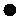 Visvesvaraya Technological University, Belgaum, Karnataka, India - Completed Full credits in Mechanical Engineering.Obtained class:	First Class.Year of passing: 2019Pre University EducationNavajivana Higher Secondary School, Peradala, Kerala, IndiaObtained Percentage:	77Year of passing: 2015SSLC (10 th)Navajivana Higher Secondary School, Peradala, Kerala, IndiaObtained Percentage: 80Year of passing: 2013CERTIFICATIONMEP Design and drafting with estimation from STED Council.ACADEMIC PROJECTFUSED DEPOSITION MODELING BASED 3D PRINTING MACAHINE.Fused Deposition modeling (FDM), is an additive manufacturing process that belongs to the material extrusion family. In FDM, an object is built by selectively depositing melted material in a pre-determined path layer-by-layer. The material used are thermoplastic polymers and come in a �ilament form.SUMMER INTERNSHIPUndergone training on AUTOMOTIVE AIR-CONDITIONING SYSTEM at INDUS MOTORS PVT LTD. KASARAGOD.REFERENCEAvailable upon request.DECLARATIONI hereby declare that the above furnished particulars are true and correct to the best of my knowledge and belief.AJMAL